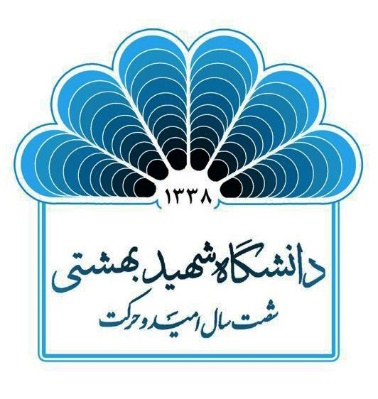 باسمه تعالیفرم ارزيابي پیشنهاده (پروپوزال) ترجمۀ کتاب مرکز نشر آثار علمی دانشگاه شهید بهشتیالف) مشخصات داورامضاداور محترم؛ خواهشمند است حداکثر ظرف مدت یک هفته پس از دریافت پیشنهاد ترجمۀ کتاب، نتیجۀ ارزیابی خود را به همراه کلیۀ مدارک به این مرکز ارسال فرمایید. در صورت لزوم مواردی که نیازمند اصلاح است در متن پروپوزال ذکر نمایید.ب) شاخص‌ها و امتيازهالطفاً برای هر یک از 9 شاخص‌ زیر، ابتدا برحسب دامنة امتیاز تعیین‌شده برای آن شاخص، امتیازی به اثر تخصیص دهید و ذیل آن، نکات توضیحی خود را مرقوم فرمایید. بدیهی است اکتفاکردن به درج امتیاز راهگشایی و سودمندی لازم را نخواهد داشت. لذا مستدعی است با بیان توضیحات لازم به اختصار، ما را در تصمیم‌گیری صحیح‌تر مساعدت فرمایید.جمع‌بندی:● پیشنهاد ترجمۀ اين اثر برای جامعه علمی و دانشگاهی به شکل کنونی، قابل پذیرش است.  (100-80)● پیشنهاد ترجمۀ این اثر پس از اعمال اصلاحات، مجدداً ارزیابی شود.  (80-50)● پیشنهاد ترجمۀ این اثر در اولویت چاپ نیست.  (50 >)د) پرسش‌های تفصیلی1. نوع و کارایی اثرآيا اثر پیشنهادی قابلیت تبدیل شدن به کتابی دانشگاهی (درسی یا کمک درسی) را دارد؟       بله □         خیر □برای کدامیک از رشته‌ها و دروس و با چه ملاحظاتی؟ در صورت تخصصی و درسی بودن اثر پیشنهادی، نام و محتوای اثر تا چه حد با آخرین سرفصل‌های مصوب شورای عالی انقلاب فرهنگی متناسب است؟توضیح: 2. مخاطبانحاصل نهايي اين اثر، در صورت انجام گرفتن بر پاية‌ ويژگي‌هاي مندرج در طرح پيشنهادي اولیۀ صاحب اثر، عمدتاً چه مخاطباني، با چه سطح و پايه‌اي از دانش و چه تعدادی خواهد داشت ؟   دانشجویان دورۀ کارشناسی □         دانشجویان دورۀ تحصیلات تکمیلی □           متخصصان □           عموم □توضیح:3. زمان تولید اثرآیا مدت زمان پیشنهادی برای تولید اثر مناسب است؟                           بله □               خیر □درصورتی که پاسخ منفی است، چه مدت زمانی را پیشنهاد می‌دهید؟4. توانایی پیشنهاددهندۀ اثربا توجه به محتوای پیشنهاده و زمان تقریبی اعلام‌شده برای انجام طرح، توانایی ایشان را برای به انجام رساندن این اثر چگونه برآورد می‌کنید؟5. تشابه اثر و ضرورت انتشار آيا مشابه اين کتاب به زبان فارسی (یا به زبان خارجی) وجود دارد؟                بله □       خیر □اگر پاسخ شما مثبت است، آيا باز هم چاپ آن را  ضروری می‌دانید؟آیا ترجمۀ دیگری از این اثر در بازار موجود است؟                                              بله □         خیر □          اطلاع ندارم □اگر پاسخ مثبت است، آیا ترجمۀ مجدد آن‌ را ضروری می‌دانید؟                     بله □         خیر □  در صورت وجود ترجمه یا ترجمه‌های دیگر از این کتاب، اطلاعات کتاب‌شناختی آن‌ها را ذکر کنید.6. سایر موارد پیشنهادی برای بهبود اثر اگر به‌جز موارد مطرح‌شده در پرسش‌های فوق، پیشنهادها و توصیه‌های اصلاحی دیگری برای ارتقاء کیفی این طرح پیشنهادی اولیه درنظر دارید، لطفاً مرقوم فرمایید.  لطفاً در صورت امکان نظر نهایی خود را در خصوص اين اثر پیشنهادی بیان فرمایید. رديفشاخص‌هادامنۀ امتيازامتياز كسب شده1گویا و رسابودن عنوان اثر (با توجه به محتوا و اهمیت موضوع اثر)5-02بی‌بدیل یا کم نظیر بودن اثر به زبان خارجی10-03کيفيت محتوا و موضوع مورد بحث و به‌روز بودن اثر15-04میزان بهره‌گیری از روش تحقیق مناسب برای بررسی و تدوین موضوع اثر پیشنهادی5-05ميزان اهمیت و ضرورت موضوع اثر (توفیق پیشنهاد‌دهنده در تبیین ضرورت آن)10-06ضرورت انتشار اثر با توجه به کارآمدی و نیاز بازار15-07میزان نوآوری (دارابودن نگرش نقادانه، تلاش برای بومی‌سازی مسائل در ایران، تلاش برای طراحی مسائل جدید فراتر از موضوع)10-08انسجام و نظم منطقی در ساختار پیشنهادی فصل‌های کتاب (با توجه به عنوان و محتوای آن)15-09اعتبار، جامعیت و روزآمد بودن منابع مورد استفاده15-0جمع امتیازاتجمع امتیازات100-0